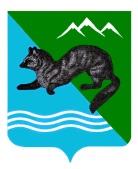 РАСПОРЯЖЕНИЕ    АДМИНИСТРАЦИИ  СОБОЛЕВСКОГО   МУНИЦИПАЛЬНОГО  РАЙОНА КАМЧАТСКОГО  КРАЯарта 2020			    с.Соболево                                                 № 152 -р В связи с угрозой распространения на территории Соболевского района новой коронавирусной инфекции (2019-nCoV) и в целях предупреждения возникновения чрезвычайной ситуации в Соболевском муниципальном районе на  основании постановления Главного государственного санитарного врача Российской Федерации от 18.03.2020 № 7 «Об обеспечении режима изоляции в целях предотвращения распространения COVID-2019» и введением с 18 марта 2020 года на территории Соболевского района режим повышенной готовности для органов управления и сил Камчатской территориальной подсистемы предупреждения и ликвидации чрезвычайных ситуаций единой государственной системы предупреждения и ликвидации чрезвычайных ситуаций.Обязать: граждан, прибывших в Российскую Федерацию с территории стран, где зарегистрированы случаи заболевания новой коронавирусной инфекцией (2019- nCoV) (далее - COVID-2019):а)	при возвращении на территорию Камчатского края и Соболевского района сообщать о своем месте, датах пребывания на указанных территориях, контактную информацию на «горячую линию» Министерства здравоохранения Камчатского края по телефону: 8 (4152) 20-12-16 в рабочие дни с 9:00 до 17:00, 8 (4152) 22-05-18 в выходные дни и нерабочее время,  Управления Федеральной службы по надзору в сфере защиты прав потребителей и благополучия человека по Камчатскому краю по телефону: 8 984 160 54 13, а  также в ГБУЗ КК «Соболевская районная больница» по телефону- 03 ;б)	обеспечить самоизоляцию на дому на срок 14 дней со дня возвращения в Российскую Федерацию (не посещать работу, учебу, минимизировать посещение общественных мест);          2.Временно приостановить:проведение в Соболевском районе досуговых, развлекательных, зрелищных, культурных, физкультурных, спортивных, выставочных, просветительских, рекламных и иных подобных мероприятий с очным присутствием граждан, а также оказание соответствующих услуг в иных местах массового посещения граждан;Рыбоперерабатывающим организациям, расположенным на территории Соболевского района ограничить въезд посторонних лиц.   посещение гражданами зданий, строений, сооружений (помещений в них), предназначенных преимущественно для проведения досуговых, развлекательных, зрелищных, культурных, физкультурных, спортивных, выставочных, просветительских и иных подобных мероприятий и оказания соответствующих услуг в иных общественных местах;проведение досуговых мероприятий, в том числе работу кружков и секций, в центрах социального обслуживания населения;до 12 апреля 2020 года включительно посещение обучающимися организаций, предоставляющих общее, среднее профессиональное, дополнительное образование, осуществляющих спортивную подготовку;с 28 марта 2020 года по 5 апреля 2020 года включительно:а)	работу столовых, буфетов и иных предприятий общественного питания, за исключением обслуживания на вынос без посещения гражданами помещений таких предприятий. Данное ограничение не распространяется на столовые, буфеты, осуществляющие организацию питания для работников организаций;7) с 28 марта 2020 года по 1 июня 2020 года бронирование мест, для направления детей в санаторно-оздоровительные детские лагеря круглогодичного действия, расположенных в санаторно-курортных организациях (санаториях), санаторно-оздоровительных детских лагерях круглогодичного действия, за исключением лиц, находящихся в служебных командировках или служебных поездках.С 28 марта 2020 года по 14 апреля 2020 года включительно обязать:        1) соблюдать режим самоизоляции граждан в возрасте старше 65 лет, а также граждан, имеющих заболевания, указанные в приложении к настоящему распоряжению. Режим самоизоляции должен быть обеспечен по месту проживания указанных лиц.2) режим самоизоляции может не применяться к руководителям и сотрудникам предприятий, организаций, учреждений и органов власти, чье нахождение на рабочем месте является критически важным для обеспечения их функционирования, работникам здравоохранения, а также к гражданам, определенным решением регионального штаба по коронавирусу в Камчатском крае, образованного распоряжением Правительства Камчатского края                                 от 03.02.2020 № 26-РП.Отделу по социальному развитию, труду и культуре администрации Соболевского муниципального района совместно с отделением социального обслуживания населения в Соболевском районе:обеспечить оперативное взаимодействие с гражданами, соблюдающими режим самоизоляции в соответствии с частью 4 настоящего распоряжения;обеспечить оказание гражданам, соблюдающим режим самоизоляции в соответствии с частью 4 настоящего распоряжения, возможных мер адресной социальной помощи с учетом их запросов;совместно с ГБУЗ КК «Соболевская районная больница» обеспечить в указанный период доставку гражданам, соблюдающим режим самоизоляции в соответствии с частью 4 настоящего распоряжения, с учетом их запросов лекарственных препаратов, обеспечение которыми осуществляется по рецептам врачей бесплатно либо по льготным ценам, медицинских изделий, обеспечение которыми по рецептам врачей осуществляется бесплатно.Обязать всех работодателей, осуществляющих деятельность на территории Соболевского района :обеспечить измерение температуры тела работникам на рабочих местах с обязательным отстранением от нахождения на рабочем месте лиц с повышенной температурой;оказывать работникам содействие в обеспечении соблюдения режима самоизоляции на дому;при поступлении запроса Управления Федеральной службы по надзору в сфере защиты прав потребителей и благополучия человека по Камчатскому краю незамедлительно представлять информацию о всех контактах заболевшего COVID-2019 в связи с исполнением им трудовых функций, обеспечить проведение дезинфекции помещений, где находился заболевший;не допускать на рабочее место и (или) территорию организации работников из числа граждан, посещавших территории, где зарегистрированы случаи заболевания COVID-2019.Рекомендовать всем работодателям, осуществляющим деятельность на территории Соболевского района :обеспечить соблюдение рекомендаций по профилактике новой коронавирусной инфекции (COVID-2019), размещенных на официальном сайте Управления Федеральной службы по надзору в сфере защиты прав потребителей и благополучия человека по Камчатскому краю в сети Интернет (http ://41 .rospotrebnadzor.ru);перевести работников на дистанционный формат исполнения должностных обязанностей при наличии организационно-технических возможностей;перевести работников из числа граждан, обязанных соблюдать режим самоизоляции в соответствии с частью 4 настоящего распоряжения, на дистанционный формат исполнения должностных обязанностей или предоставить им ежегодный оплачиваемый отпуск;при переходе к режиму работы, установленному Указом Президента Российской Федерации от 25.03.2020 № 206 «Об установлении в Российской Федерации нерабочих дней» обеспечить исполнение Рекомендаций работодателям в отношении применения (распространения) на работников режима                           нерабочих дней с 30 марта по 3 апреля 2020 года и Рекомендаций работникам и работодателям в связи с Указом Президента Российской Федерации от 25.03.2020 № 203 «Об установлении в Российской Федерации нерабочих дней», размещенных на официальной сайте Министерства труда и социальной защиты Российской Федерации (https://rosmintrud.ru/labour/relationship/379).Обеспечить в дошкольных образовательных организациях в Соболевском районе работу дежурных групп для детей, чьи родители относятся к категориям граждан, указанным в пунктах 2-5 Указа Президента Российской Федерации от 25.03.2020 № 206 «Об объявлении в Российской Федерации нерабочих дней» с соблюдением в указанных группах санитарно-эпидемиологических требований.Руководителям организаций с круглосуточным пребыванием граждан принять внутренний распорядительный акт о введении карантина.Рекомендовать гражданам ограничить поездки по территории Соболевского района и за его пределы, в том числе в целях туризма и отдыха, не посещать базы отдыха, санатории, пансионаты, гостиницы, хостелы и иные организации, предоставляющие гостиничные услуги.Рекомендовать КГБУЗ КК «Соболевская районная больница»:обеспечить работу «горячей линии» для граждан, вернувшихся с территорий, где зарегистрированы случаи заболевания COVID-2019, в целях передачи сведений о месте, датах пребывания и возвращения, контактной информации;обеспечить возможность оформления листков нетрудоспособности без посещения медицинских организаций для лиц, указанных в части 2 настоящего распоряжения, в соответствии с постановлением Правительства Российской Федерации от 18.03.2020 № 294 «Об утверждении Временных правил оформления нетрудоспособности, назначения и выплаты пособий по временной нетрудоспособности в случае карантина»;организовать работу медицинских организаций с приоритетом оказания медицинской помощи на дому лихорадящим больным с респираторными симптомами, посещавшим территории, где зарегистрированы случаи заболевания COVID-2019, а также пациентам старше 60 лет, для чего обеспечить усиление выездной амбулаторной службы сотрудниками медицинских организаций;обеспечить готовность медицинских организаций, осуществляющих медицинскую помощь стационарно и амбулаторно, оказывающих скорую медицинскую помощь, к приему и оперативному оказанию медицинской помощи больным с респираторными симптомами, отбор биологического материала для исследования на COVID-2019;обеспечить изоляцию граждан, у которых по результатам лабораторных исследований подтверждено наличие COVID-2019, в соответствии с медицинскими показаниями;разработать и утвердить регламенты об особенностях организации               работы медицинских организаций, осуществляющих медицинскую деятельность, в период действия режима повышенной готовности;временно приостановить:а)	проведение на территории Соболевского района профилактических осмотров и диспансеризации взрослого населения, проводимых в соответствии с приказом Минздрава России от 13.03.2019 № 124н «Об утверждении порядка проведения профилактического медицинского осмотра и диспансеризации определенных групп взрослого населения» в медицинских организациях, участвующих в реализации территориальных программ государственных гарантий бесплатного оказания гражданам медицинской помощи;б)	проведение профилактических осмотров и диспансеризации детского населения, проводимых в соответствии с приказами Минздрава России от 10.08.2017 № 514н «Об утверждении порядка проведения профилактических медицинских осмотров несовершеннолетних», от 11.04.2013 № 216н «Об утверждении Порядка диспансеризации детей-сирот и детей, оставшихся без попечения родителей, в том числе усыновленных (удочеренных), принятых под опеку (попечительство), в приемную или патронатную семью» на период проведения карантинных мероприятий в образовательных организациях;в)	плановую госпитализацию пациентов в учреждения здравоохранения Соболевского района, участвующих в реализации территориальной программы государственных гарантий бесплатного оказания гражданам медицинской помощи;обеспечить проведение обязательных предварительных и периодических медицинских осмотров (обследований) в соответствии с приказом Минздравсоцразвития России от 12.04.2011 № 302н «Об утверждении перечней вредных и (или) опасных производственных факторов и работ, при выполнении которых проводятся обязательные предварительные и периодические медицинские осмотры (обследования), и Порядка проведения обязательных предварительных и периодических медицинских осмотров (обследований) работников, занятых на тяжелых работах и на работах с вредными и (или) опасными условиями труда» преимущественно во второй половине дня с обеспечением разделения потоков пациентов с обязательным соблюдением профилактических мероприятий по профилактике и снижению рисков распространения инфекционного заболевания, вызванного COVID-19;ежедневно докладывать руководителю регионального штаба по коронавирусу в Соболевском районе, образованного распоряжением администрации Соболевского района, о ситуации с распространением в Камчатском крае COVID-2019, количестве заболевших, выявленных случаях заражения COVID-2019.Руководителям предприятий различных форм собственности обеспечить дезинфекцию транспортных средств (морских и воздушных), прибывающих из иностранных государств.Судовладельцам, морские транспортные средства которых посещали страны, где зарегистрированы случаи заболевания COVID-2019, а также контактировавших с судами из этих стран в условиях промысла, оставлять суда на карантине на 14 дней с даты последнего контакта с иностранными гражданами.Рекомендовать ОП № 12 Усть – Большерецкого МО МВД РФ и Управлению Федеральной службы по надзору в сфере защиты прав потребителей и благополучия человека по Камчатскому краю организовать взаимодействие в целях своевременного выявления и дальнейшего медицинского и санитарно-карантинного сопровождения граждан, указанных в части 2 настоящего распоряжения.Обеспечить информирование населения Соболевского района через средства массовой информации о работе и контактах «горячей линии».          15.Органам местного самоуправления муниципальных образований в Соболевском районе ограничить выезд организованных групп детей и взрослых в зарубежные страны, а также в другие субъекты Российской Федерации, где зарегистрированы случаи заболевания COVID-2019.Заместитель главы администрацииСоболевского муниципального района                                       Е.В. Хорошайло                                                                                                             Приложение                                                                                                         к распоряжению администрации                                                                                                    Соболевского муниципального                                                                                                   района от 27.03.2020 № 152-р                                                                                                                                                        Перечень заболеваний,
требующих соблюдения режима самоизоляцииБолезнь эндокринной системы - инсулинозависимый сахарный диабет, классифицируемая в соответствии с Международной классификацией болезней -10 (МКБ-10) по диагнозу ЕЮ.Болезни органов дыхания из числа:Другая хроническая обструктивная легочная болезнь, классифицируемая в соответствии с МКБ-10 по диагнозу J44.-. Астма, классифицируемая в соответствии с МКБ-10 по диагнозу J45.Бронхоэктатическая болезнь, классифицируемая в соответствии с МКБ- 10 по диагнозу J47.Болезнь системы кровообращения - легочное сердце и нарушения легочного кровообращения, классифицируемая в соответствии с МКБ-10 по диагнозам 127.2,127.8,127.9.Наличие трансплантированных органов и тканей, классифицируемых в соответствии с МКБ-10 по диагнозу Z94.Болезнь мочеполовой системы (примечание 1) - хроническая болезнь почек 3-5 стадии, классифицируемая в соответствии с МКБ-10 по диагнозам №18.0, №18.3 -№ 8.5.Новообразования из числа (примечание 2):Злокачественные новообразования любой локализации (примечание 1), в том числе самостоятельных множественных локализаций, классифицируемые в соответствии с МКБ-10 по диагнозам С00-С80, С97.Острые лейкозы, высокозлокачественные лимфомы, рецидивы и резистентные формы других лимфопролиферативных заболеваний, хронический миелолейкоз в фазах хронической акселерации и бластного криза, первичные хронические лейкозы и лимфомы (примечание 1), классифицируемые в соответствии с МКБ-10 по диагнозам С81-С96, D46.